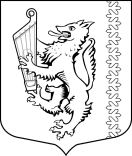 АДМИНИСТРАЦИЯ МУНИЦИПАЛЬНОГО ОБРАЗОВАНИЯ«РОЩИНСКОЕ ГОРОДСКОЕ ПОСЕЛЕНИЕ»ВЫБОРГСКОГО РАЙОНА ЛЕНИНГРАДСКОЙ ОБЛАСТИР А С П О Р Я Ж Е Н И Еот  09 июня  2012 года						                              №  92Об организации и проведении приема граждан должностными лицами администрацииМО «Рощинское городское поселение»В соответствии  с Федеральным законом  от 6 октября 2003 года N 131-ФЗ "Об общих принципах организации местного самоуправления в Российской Федерации", Федеральным законом от 2 мая 2006 года N 59-ФЗ "О порядке рассмотрения обращений граждан Российской Федерации", Инструкцией по делопроизводству в органах исполнительной власти Ленинградской области, утвержденной постановлением Губернатора Ленинградской области от 29 декабря 2005 года N 253-пг, Уставом МО «Рощинское городское поселение», а также в целях совершенствования форм и методов работы с обращениями граждан, повышения качества защиты их конституционных прав и законных интересов, 1. Утвердить   график  проведении выездного  приема граждан, представителей юридических лиц и  общественных организаций главой администрации МО «Рощинское городское поселение» в  населенных пунктах  МО «Рощинское городское поселение», согласно приложению № 1. 2.  Утвердить   график  личного приема граждан, представителей юридических лиц и  общественных организаций  должностными лицами администрации МО «Рощинское городское поселение»,  согласно приложению № 2. 3. Сотрудникам  администрации МО «Рощинское городское поселение», ответственным за проведение  приема граждан:	3.1.  обеспечить организацию приема граждан в соответствии с утвержденным графиком;	3.2.  информировать население  о проведении  приема граждан с использованием средств телефонной связи, электронного информирования, а также посредством размещения объявлений в  местах общего пользования;   3.3. разместить информацию  о  днях и часах приема граждан на информационных   стендах в помещении администрации МО «Рощинское городское поселение», официальном портале  МО «Рощинское городское поселение» в сети интернет. 3.4. принять меры к оборудованию  мест проведения  приема граждан  стульями, столами, информационными стендами,  канцелярскими принадлежностями и др.; 3.5. в ходе  приема оказывать гражданам информационно-консультативную помощь; 3.6. по итогам проведения приема,   проводить анализ  заявлений  и обращений граждан,  в целях выявления наиболее социально значимых проблем населенного пункта. При необходимости  привлекать к участию в проведении   приема  сотрудников администрации МО «Рощинское городское поселение», курирующих отдельные направления деятельности, депутатов МО «Рощинское городское поселение», представителей  учреждений, организаций, ведомств.4. Признать утратившим силу распоряжение администрации МО «Рощинское городское поселение»№ 70 от 04.07.2011 г. «О проведении приема граждан в  населенных пунктах  МО «Рощинское городское поселение» Выборгского района Ленинградской области»        5.  Контроль за исполнением  распоряжения возложить на заместителя главы администрации МО «Рощинское городское поселение» Зазову О.К.Глава администрации						                   В.Г. СавиновРазослано: дело, сотрудники администрации по списку.Приложение № 1к распоряжению администрацииМО «Рощинское городское поселение № 92 от 09.06.2012 г.ГРАФИК  ПРИЕМАграждан, представителей юридических лиц и  общественных организаций,главой администрации МО «Рощинское городское поселение»в  населенных пунктах  МО «Рощинское городское поселение»

Приложение № 2к распоряжению администрацииМО «Рощинское городское поселение № 92 от 09.06.2012 г.ГРАФИК  ПРИЕМА  граждан, представителей юридических лиц и  общественных организаций, главой администрации МО «Рощинское городское поселение», должностными лицами администрации МО «Рощинское городское поселение»

населенный пунктдни и часы приемаместо проведение приемап. Цвелодубововторой  четверг месяца  с 16.00 до 18.00.в здании школы, в помещении дома культуры по адресу: п. Цвелодубово,  ул. Центральная, 19п. Пушноетретий   четверг месяца  с 16.00 до 18.00в помещении дома культуры по адресу: п. Пушное,  ул. Школьная, 13п. Победачетвертый четверг месяца  с 16.00 до 18.00в помещении ЖЭУ   по адресу: п. Победа,  ул. Мира, 1№п/пДолжность
Ф.И.О.
Курируемые вопросыДни и часы приемаТелефон
  № каб.1Глава  администрацииСавинов Валерий Геннадьевич
вторник 
с 10.00 до 16.00 (по предварительной записи в понедельник в 10-00 час.)р.т. 64-497кабинет № 102Заместитель главы  администрацииЗазова Ольга Константиновнасоциальные вопросы, молодежная политика, спорт, культуравторник, среда с 10.00 до 17.00четверг с 10.00 до 13.00р.т. 64-589кабинет № 103Заместитель главы  администрацииХодосок АлександрВладимировичвопросы ЖКХ,  благоустройство, ГО и ЧСвторник, среда с 10.00 до 17.00четверг с 10.00 до 13.00р.т. 60-650кабинет № 154Главный специалист (приемная)Осокина Ирина Владимировнаделопроизводствоежедневно с 09.00 до 18.00р.т. 64-497кабинет № 105Специалист по юридическим вопросамУсачева Елена АнатольевнаЮридические вопросывторник  с 10.00 до 17.00р.т. 64-886Кабинет № 176Ведущий специалист сектора по имуществу,  экономике и инвестициямСырейщикова Юлия
Сергеевнаэкономические вопросы и 
договорные отношенияпонедельник, вторникс 10.00. по 17.00.р.т. 64-897
кабинет № 117Ведущий специалистсектора по имуществу,  экономике и инвестициямФедотоваЕкатеринаАлександровнаэкономические вопросы и 
договорные отношенияпонедельник, вторникс 10.00. по 17.00р.т. 64-897
кабинет № 118Ведущий специалистсектора по имуществу,  экономике и инвестициямЛевинаАннаАлексеевнаимущественные отношения, вопросы предпринимательства и бизнесапонедельник, вторникс 10.00. по 17.00р.т. 64-897
кабинет № 119Начальник сектора по ЖКХ и благоустройствуГусароваТатьяна Алексеевнажилищные вопросы,содержание жильяпонедельник, вторникс 10.00. по 17.00р.т. 64-897
кабинет № 1110Ведущий специалист сектора по ЖКХ и благоустройствуСмирнова Людмила
Константиновнаучет и распределение жилья, жилищные программы
выдача справок ф.№ 9понедельник, вторник
с 10-00 до 17-00р.т. 64-777
кабинет  № 111специалист сектора по ЖКХ и благоустройствуобъекты благоустройства, 
работы по благоустройству,
учет КФК и СНТ,
садоводствавторник, четверг 
с 10-00 до 17-00р.т. 64-004
кабинет № 1412специалист сектора по ЖКХ и благоустройствуТуманов Алексей Викторович
вопросы газификациивторник, четверг 
с 10-00 до 17-00р.т. 64-886кабинет № 1713Ведущий специалист сектора по ЖКХ и благоустройствуПолухина Светлана
Александровнаработы по благоустройству,
пожарная и экологическая безопасностьвторник, четверг 
с 10-00 до 17-00р. т. 64-004
кабинет № 1414Ведущий специалистпо земельным вопросамКолесниченко Елена
Анатольевназемельные вопросывторник  с 10.00 по 17.00 физические лицачетверг с 10.00 по 17.00 юридические лицар. т.  64-755
кабинет № 615Главный специалист по земельным вопросамЩербакова Елена
Сергеевназемельные вопросывторник  с 10.00 по 17.00 физические лицачетверг с 10.00 по 17.00 юридические лицар. т. 64-755
кабинет  № 616Специалист по взаимодействию с населением по социальным вопросамКовкина Татьяна Вячеславовнасоциальные вопросыпонедельник, вторник с 09.00 до 13.00помещение дома культуры МБУК «РЦКД»17Специалист 
военно-учетного столаТимошенко  Екатерина
Анатольевна,воинский учет
вторник, четверг
с 10-00 до 17-00р.т. 66-944
кабинет № 4